COMO ACESSAR O SISTEMA “CONTRATOS.GOV.BR”?Acesse o link: https://contratos.comprasnet.gov.br/login.A seguinte tela irá aparecer: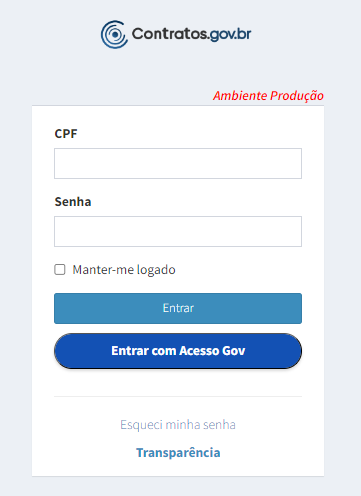 Clique no módulo “Transparência”.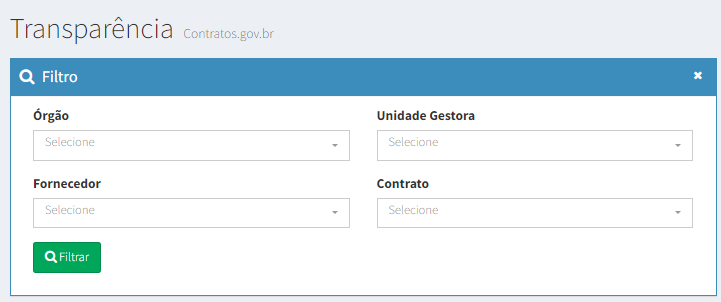 Em “Unidade Gestora”, digite 154034 para selecionar a UNIRIO como unidade gestora e clique em “Filtrar”.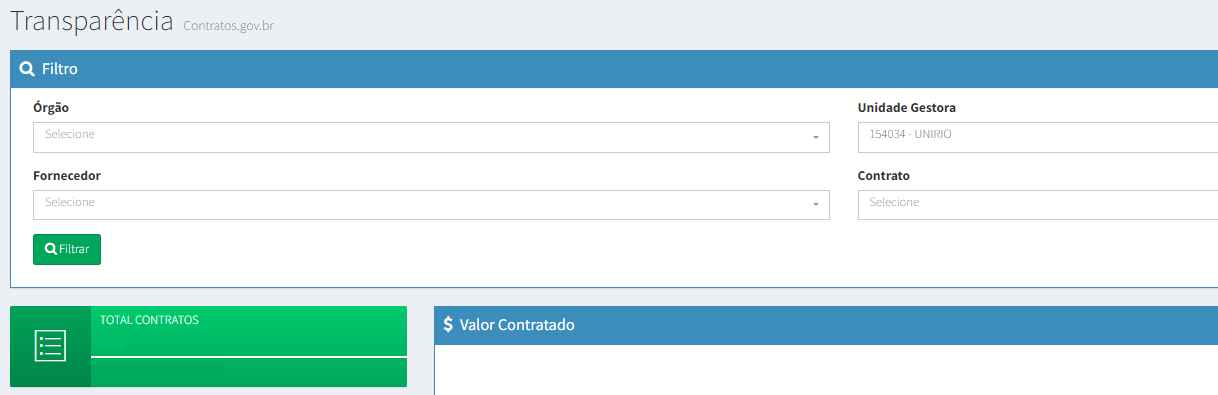 Irão diversas informações sobre contratos da Unirio, clique em “TOTAL CONTRATOS”.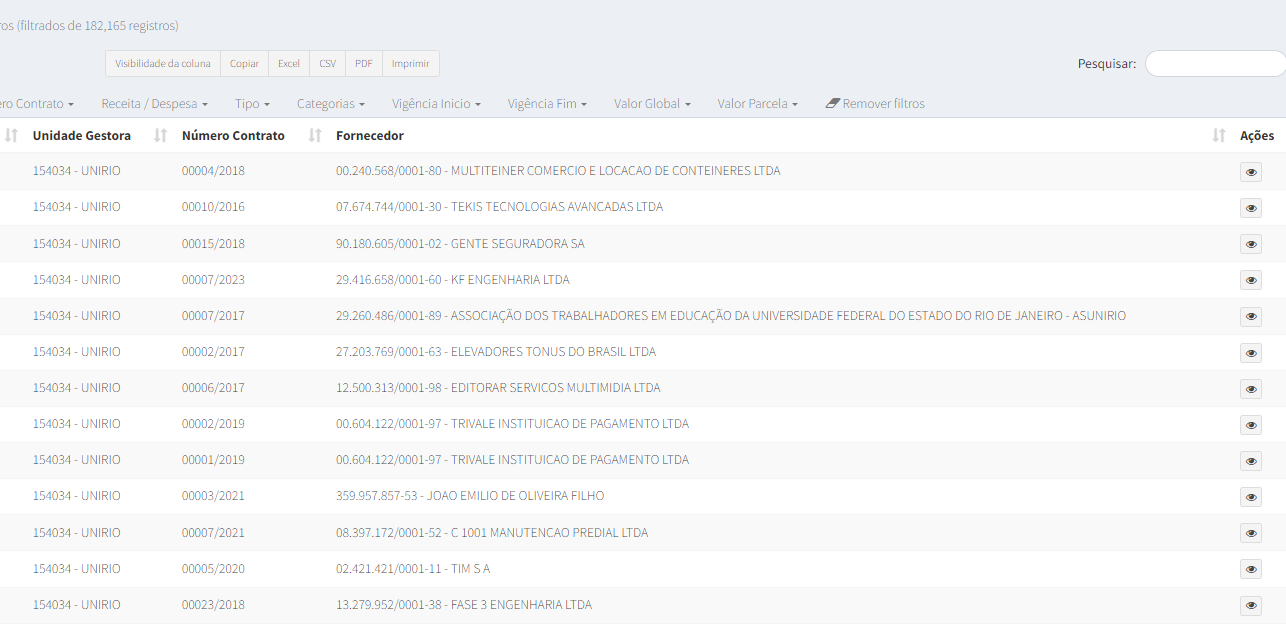 Agora encontre o contrato de seu interesse pela coluna “Fornecedor” ou use o campo “Pesquisar”. Após a localização do contrato, para acessar mais informações, clique no olho que fica à direita. 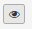 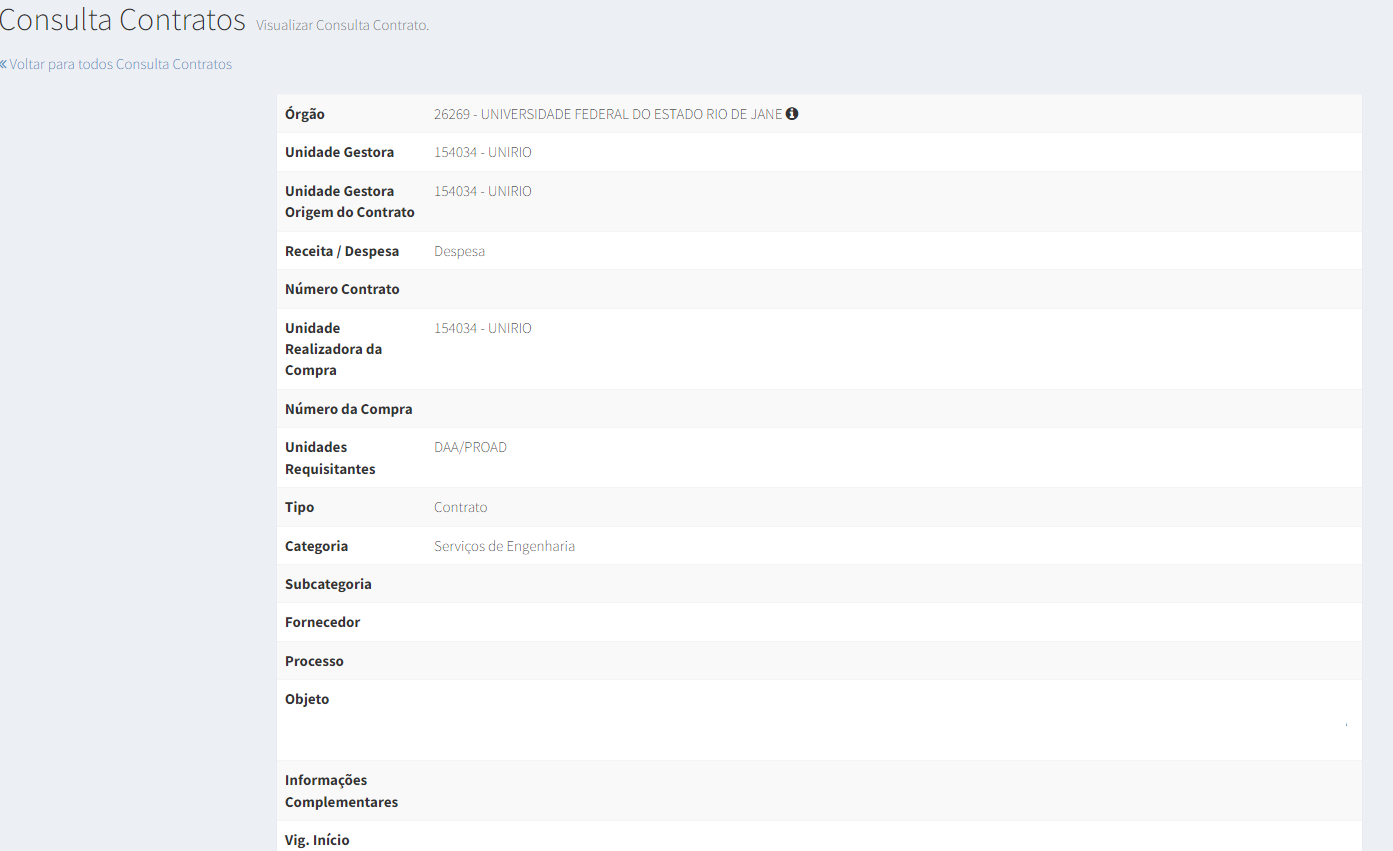 Caso tenha interesse nos arquivos como, por exemplo, termo de contrato, termos aditivos, apostilamentos, garantias etc, deslize o cursor até o final da tela e clique no anexo de sua preferência.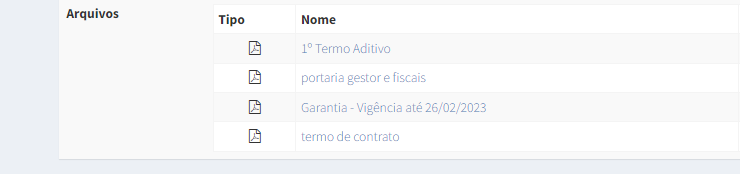 